УКРАЇНАПАВЛОГРАДСЬКА МІСЬКА  РАДАДНІПРОПЕТРОВСЬКОЇ  ОБЛАСТІ(__ сесія VІІІ скликання)РІШЕННЯвід 28.09.2021р.     		                                                     №_________Про затвердження проектів землеустрою щодо відведення земельних ділянок та про надання земельних ділянок у власність (користування)Керуючись п. 34 ч.1 ст.26 Закону України "Про місцеве самоврядування в Україні", ст.ст.12,39,93,98,99,123,124 Земельного кодексу України, ст.50 Закону України "Про землеустрій", Законами України "Про оренду землі", "Про державний земельний кадастр",                        "Про державну реєстрацію речових прав на нерухоме майно та їх обтяжень"                            Наказом Держкомзему від 23.07.10р. №548 "Про затвердження Класифікації видів цільового призначення земель", рішенням 34 сесії VII скликання від 13.02.2018р. №1062-34/VII                       "Про затвердження переліку назв вулиць, провулків, проїздів, проспектів, бульварів, площ у місті Павлоград", розглянувши матеріали технічних документацій зі складання проектів землеустрою щодо відведення земельних ділянок, міська радаВИРІШИЛА:1. Затвердити проект землеустрою щодо відведення земельної ділянки:1.1 ПРИВАТНОМУ АКЦІОНЕРНОМУ ТОВАРИСТВУ "ПІДПРИЄМСТВО                                 З ЕКСПЛУАТАЦІЇ ЕЛЕКТРИЧНИХ МЕРЕЖ "ЦЕНТРАЛЬНА ЕНЕРГЕТИЧНА КОМПАНІЯ"  (ідентифікаційний код хххххххх), на пров.Музейний,2/1, площею 0,0057 га, кадастровий номер 1212400000:02:033:0005.1.2 ПРИВАТНОМУ АКЦІОНЕРНОМУ ТОВАРИСТВУ "ПІДПРИЄМСТВО                                 З ЕКСПЛУАТАЦІЇ ЕЛЕКТРИЧНИХ МЕРЕЖ "ЦЕНТРАЛЬНА ЕНЕРГЕТИЧНА КОМПАНІЯ"  (ідентифікаційний код хххххххх), в районі вул.Преображенська, площею 0,0066 га, кадастровий номер 1212400000:03:013:0014.1.3 ПРИВАТНОМУ АКЦІОНЕРНОМУ ТОВАРИСТВУ "ПІДПРИЄМСТВО                                 З ЕКСПЛУАТАЦІЇ ЕЛЕКТРИЧНИХ МЕРЕЖ "ЦЕНТРАЛЬНА ЕНЕРГЕТИЧНА КОМПАНІЯ"  (ідентифікаційний код хххххххх), в районі вул.Ливарна, площею 0,0092 га, кадастровий номер 1212400000:03:014:0006.1.4 Релігійній організації "РЕЛІГІЙНА ГРОМАДА ПОКРОВА ПРЕСВЯТОЇ БОГОРОДИЦІ ПАРАФІЇ ДНІПРОПЕТРОВСЬКОЇ ЄПАРХІЇ УКРАЇНСЬКОЇ ПРАВОСЛАВНОЇ ЦЕРКВИ КИЇВСЬКОГО ПАТРІАРХАТУ В М.ПАВЛОГРАД" (ідентифікаційний код хххххххх), на вул.Шевченка (район буд.№104), площею 0,0530 га, кадастровий номер 1212400000:02:032:0020.1.5 Громадянину Швецю Роману Миколайовичу (ідентифікаційний номер хххххххххх), на пров.Радищева (в районі ж/б №7), площею 0,1000 га, кадастровий номер 1212400000:02:050:0007.1.6 Громадянці Швець Тетяні Василівні (ідентифікаційний номер хххххххххх),                   на вул.Гірницька,129, площею 0,0600 га, кадастровий номер 1212400000:03:003:0012.1.7 Громадянину Чорному Валерію Івановичу (ідентифікаційний номер хххххххххх),                на вул.Котляревського,6, площею 0,2200 га, кадастровий номер 1212400000:03:024:0718.1.8 Громадянину Швецю Миколі Петровичу (ідентифікаційний номер хххххххххх),                на вул.Луганська,215, площею 0,1722 га, кадастровий номер 1212400000:02:050:0008.1.9 Громадянам Воєводі Євгену Павловичу (ідентифікаційний номер хххххххххх),             Лісову Вадиму Васильовичу (ідентифікаційний номер хххххххххх) для розміщення та експлуатації об’єктів дорожнього сервісу, у зв'язку зі зміною цільового призначення                           (по КВЦПЗ) з 02.01 - (для будівництва і обслуговування житлового будинку, господарських будівель і споруд (присадибна ділянка) - землі житлової та громадської забудови                                       на 12.11 - (для розміщення та експлуатації об’єктів дорожнього сервісу) - землі промисловості, транспорту, зв'язку, енергетики, оборони та іншого призначення,                                   на вул.Дніпровська,461, площею 0,1000 га, кадастровий номер 1212400000:03:008:0146,                  із земель, які знаходяться в приватній власності у гр.Воєводи Є.П. та гр.Лісова В.В.                    по 1/2 частині за кожним.1.10 Громадянці Лісовій Анастасії Олександрівні (ідентифікаційний номер хххххххххх), для розміщення та експлуатації об’єктів дорожнього сервісу, у зв'язку зі зміною цільового призначення (по КВЦПЗ) з 02.01 - (для будівництва і обслуговування житлового будинку, господарських будівель і споруд (присадибна ділянка) - землі житлової                                 та громадської забудови на 12.11 - (для розміщення та експлуатації об’єктів дорожнього сервісу) - землі промисловості, транспорту, зв'язку, енергетики, оборони та іншого призначення, на вул.Дніпровська,463, площею 0,1000 га, кадастровий номер 1212400000:03:008:0204, із земель, які знаходяться в приватній власності у гр.Лісової А.О.2. Надати:2.1 ПРИВАТНОМУ АКЦІОНЕРНОМУ ТОВАРИСТВУ "ПІДПРИЄМСТВО                                 З ЕКСПЛУАТАЦІЇ ЕЛЕКТРИЧНИХ МЕРЕЖ "ЦЕНТРАЛЬНА ЕНЕРГЕТИЧНА КОМПАНІЯ"  (ідентифікаційний код хххххххх) земельну ділянку для обслуговування трансформаторної підстанції ТП-71, вид цільового призначення земель (КВЦПЗ) - 14.02 - (для розміщення, будівництва, експлуатації та обслуговування будівель і споруд об'єктів передачі електричної та теплової енергії), на пров.Музейний,2/1, площею 0,0057 га, кадастровий номер 1212400000:02:033:0005, із земель міської ради, які не надані у власність та користування, землі промисловості, транспорту, зв'язку, енергетики, оборони та іншого призначення,                       в довгострокову оренду строком на 49 (сорок дев'ять) років.Строк оренди на даний термін встановлений на підставі голосування депутатів на сесії Павлоградської міської ради.Визначити річну орендну плату за користування цією земельною ділянкою в розмірі 3% від грошової оцінки земельної ділянки згідно Порядку встановлення розмірів орендної плати за земельні ділянки, які розташовані на території міста Павлоград, затвердженого рішенням сесії Павлоградської міської ради  від 20.03.2018р. №1141-35/VII.2.2 ПРИВАТНОМУ АКЦІОНЕРНОМУ ТОВАРИСТВУ "ПІДПРИЄМСТВО                                 З ЕКСПЛУАТАЦІЇ ЕЛЕКТРИЧНИХ МЕРЕЖ "ЦЕНТРАЛЬНА ЕНЕРГЕТИЧНА КОМПАНІЯ"  (ідентифікаційний код хххххххх) земельну ділянку для будівництва та обслуговування трансформаторної підстанції, вид цільового призначення земель (КВЦПЗ) - 14.02 - (для розміщення, будівництва, експлуатації та обслуговування будівель і споруд об'єктів передачі електричної та теплової енергії), в районі вул.Преображенська, площею 0,0066 га, кадастровий номер 1212400000:03:013:0014, із земель міської ради, які не надані у власність та користування, землі промисловості, транспорту, зв'язку, енергетики, оборони та іншого призначення, в довгострокову оренду строком на 49 (сорок дев'ять) років.Строк оренди на даний термін встановлений на підставі голосування депутатів на сесії Павлоградської міської ради.Визначити річну орендну плату за користування цією земельною ділянкою в розмірі 3% від грошової оцінки земельної ділянки згідно Порядку встановлення розмірів орендної плати за земельні ділянки, які розташовані на території міста Павлоград, затвердженого рішенням сесії Павлоградської міської ради  від 20.03.2018р. №1141-35/VII.2.3 ПРИВАТНОМУ АКЦІОНЕРНОМУ ТОВАРИСТВУ "ПІДПРИЄМСТВО                                 З ЕКСПЛУАТАЦІЇ ЕЛЕКТРИЧНИХ МЕРЕЖ "ЦЕНТРАЛЬНА ЕНЕРГЕТИЧНА КОМПАНІЯ"  (ідентифікаційний код хххххххх) земельну ділянку для будівництва та обслуговування трансформаторної підстанції, вид цільового призначення земель (КВЦПЗ) - 14.02 - (для розміщення, будівництва, експлуатації та обслуговування будівель і споруд об'єктів передачі електричної та теплової енергії), в районі вул.Ливарна, площею 0,0092 га, кадастровий номер 1212400000:03:014:0006, із земель міської ради, які не надані у власність та користування, землі промисловості, транспорту, зв'язку, енергетики, оборони та іншого призначення, в довгострокову оренду строком на 49 (сорок дев'ять) років.Строк оренди на даний термін встановлений на підставі голосування депутатів на сесії Павлоградської міської ради.Визначити річну орендну плату за користування цією земельною ділянкою в розмірі 3% від грошової оцінки земельної ділянки згідно Порядку встановлення розмірів орендної плати за земельні ділянки, які розташовані на території міста Павлоград, затвердженого рішенням сесії Павлоградської міської ради  від 20.03.2018р. №1141-35/VII.2.4 Релігійній організації "РЕЛІГІЙНА ГРОМАДА ПОКРОВА ПРЕСВЯТОЇ БОГОРОДИЦІ ПАРАФІЇ ДНІПРОПЕТРОВСЬКОЇ ЄПАРХІЇ УКРАЇНСЬКОЇ ПРАВОСЛАВНОЇ ЦЕРКВИ КИЇВСЬКОГО ПАТРІАРХАТУ В М.ПАВЛОГРАД" (ідентифікаційний код хххххххх), земельну ділянку для будівництва і обслуговування культових споруд, вид цільового призначення земель (КВЦПЗ) - 03.04 - (для будівництва та обслуговування будівель громадських та релігійних організацій), на вул.Шевченка (район буд.№104), площею 0,0530 га, кадастровий номер 1212400000:02:032:0020, із земель міської ради, які не надані у власність та користування, землі житлової та громадської забудови,                    в постійне користування.2.5 Громадянину Швецю Роману Миколайовичу (ідентифікаційний номер хххххххххх) земельну ділянку для будівництва та обслуговування житлового будинку, господарських будівель та споруд, вид  цільового призначення земель  (КВЦПЗ) -  02.01 - (для будівництва і обслуговування житлового будинку, господарських будівель і споруд (присадибна ділянка),                    на пров.Радищева (в районі ж/б №7), площею 0,1000 га, кадастровий номер 1212400000:02:050:0007, із земель міської ради, які не надані у власність та користування, землі житлової та громадської забудови, в приватну власність.2.6 Громадянці Швець Тетяні Василівні (ідентифікаційний номер хххххххххх)             земельну ділянку для будівництва та обслуговування житлового будинку, господарських будівель та споруд, вид  цільового призначення земель  (КВЦПЗ) -  02.01 - (для будівництва і обслуговування житлового будинку, господарських будівель і споруд (присадибна ділянка),                    на вул.Гірницька,129, площею 0,0600 га, кадастровий номер 1212400000:03:003:0012,                         із земель міської ради, які не надані у власність та користування, землі житлової та громадської забудови, в приватну власність.2.7 Громадянину Чорному Валерію Івановичу (ідентифікаційний номер хххххххх) земельну ділянку для ведення особистого селянського господарства, вид цільового призначення земель  (КВЦПЗ) - 01.03 - (для введення особистого селянського господарства),                    на вул.Котляревського,6, площею 0,2200 га, кадастровий номер 1212400000:03:024:0718,                     із земель міської ради, які не надані у власність та користування, землі сільськогосподарського призначення, в приватну власність.2.8 Громадянину Швецю Миколі Петровичу (ідентифікаційний номер хххххххх) земельну ділянку для ведення особистого селянського господарства, вид цільового призначення земель  (КВЦПЗ) - 01.03 - (для введення особистого селянського господарства),                    на вул.Луганська,215, площею 0,1722 га, кадастровий номер 1212400000:02:050:0008,                     із земель міської ради, які не надані у власність та користування, землі сільськогосподарського призначення, в приватну власність.3. Зобов’язати землекористувачів  протягом одного місяця з моменту прийняття даного рішення:3.1 Звернутися до відділу земельно-ринкових відносин для укладання договору оренди земельної ділянки, що надається згідно з п.2 цього рішення.3.2 Забезпечити державну реєстрацію права оренди, права постійного користування                    або права приватної власності на земельні ділянки, що надаються згідно з п.2 цього рішення.4. Зобов’язати землевласників пп.1.9, 1.10 забезпечити державну реєстрацію змін цільового призначення земельної ділянки.5. Використовувати надану земельну ділянку за цільовим призначенням, утримувати її у належному санітарному стані. У подальшому постійно проводити роботи з прибирання та благоустрою наданої і прилеглої території.6. Забезпечити збереження та вільний доступ до мереж міських інженерних комунікацій, які проходять по наданій території, для проведення ремонтних та профілактичних робіт.7. У разі виникнення цивільно-правових відносин по забудові, звернутись до міської ради в місячний термін з клопотанням на переоформлення земельної ділянки.8. Невиконання пункту 5 даного рішення тягне за собою застосування штрафних санкцій згідно з Кодексом України про адміністративні правопорушення.9. Забезпечити землекористувачам:- виконання вимог, викладених у висновках органів Держгеокадастру, відділу містобудування та архітектури Павлоградської міської ради;- виконання вимог Постанов Кабміну від 28.12.01р. №1789, від 01.08.06р. №1045;- виконання вимог ст.35, 48 Закону України "Про охорону земель".10. При необхідності знищення або пошкодження дерев і чагарників згідно постанови Кабміну від 28.12.2001р.  №1789 погодити розмір шкоди з управлінням екології та природних ресурсів у Дніпропетровській області та органів, які відповідають за стан зелених насаджень, та згідно постанови Кабміну від 01.08.2006р. №1045 погодити порядок видалення дерев, кущів, газонів і квітників.11. При проведенні будівельних робіт землекористувачу отримати спеціальний дозвіл на  зняття та перенесення ґрунтового покриву (родючого шару грунту).12. Рекомендувати Головному управлінню Держгеокадастру у Дніпропетровській області внести відомості до Державного земельного кадастру згідно прийнятого рішення.13. Відповідальність щодо виконання даного рішення покласти на начальника відділу земельно-ринкових відносин.14. Загальне керівництво по виконанню даного рішення покласти на заступника міського голови за напрямком роботи.15. Контроль по виконанню даного рішення покласти на постійну депутатську комісію з питань екології, землеустрою, архітектури, генерального планування та благоустрою.  Міський голова						                                         А.О.Вершина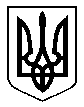 